This sixth SWEBOK knowledge area is Software Configuration Management. This area focuses on supporting the lifecycle of the software which in turn supports the configuration of that software. There are six topics covered under this knowledge area.The management of the SCM process provides guidance on how to manage software configuration. The software configuration identification topic describes ways to label different software configurations. The software configuration control topic covers the process of controlling configuration changes. The software configuration status accounting topic describes the process of documenting and reporting software changes. The software configuration auditing topic describes the process of auditing configurations within the entire system. The software release management and delivery topic describes the process of delivering a new software release.This knowledge area applies to my project because it is important to know how to manage software changes to be released.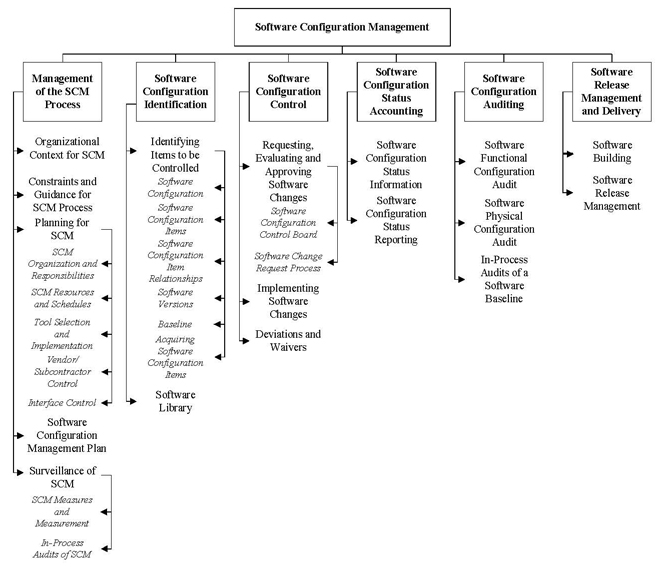 